नेपाल सरकार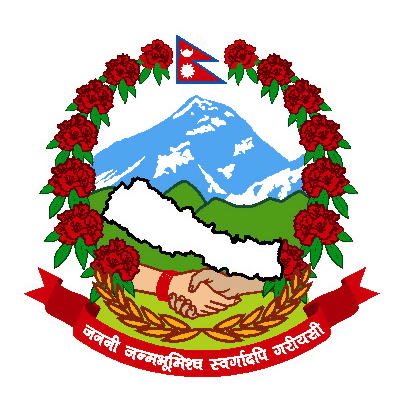 कृषि तथा पशुपंक्षी विकास मन्त्रालयप्रधानमन्त्री कृषि आधुनिकीकरण परियोजनापरियोजना कार्यान्वयन इकार्इ कपिलवस्तुकृषक समूह।सहकारी तथा उद्यमी लाई चक्लाबन्दी वा जमीन एकिकृत गरि धान खेती गर्न अनुदानको लागी प्रस्तावनाको ढाँचाकार्यक्रमको नामःआवेदक संस्था वा उद्यमीको नाम र ठेगानाःसम्पर्क नं:कार्यक्रमको सम्पर्क व्यक्तिको नाम र पदःस्थायी ठेगानाःमोवाइल नं:आवेदक संस्थाको किसिमःआवेदक संस्थाले हाल गरिरहेको प्रमुख कार्यहरू :कृषक समूह/ सहकारी/संस्था/ फर्म/ उद्योग/ व्यवसायको आधिकारिक दर्ता नं.:दर्ता गर्ने कार्यालयःस्थापना/दर्ता भएको वर्षःआवेदक संस्थाको कुल पुँजिःधान लगाउने सिजन :धान भित्राउने सिजन :प्रस्तावित कार्यक्रम स्थलमा भएको सेवा/सुविधा/पूर्वाधार सम्बन्धि विवरण :धान खेतीमा संलग्न हुने कृषकको विवरणःपृष्ठभूमीः (आवेदक संस्थाको संक्षिप्त विवरण, मुख्य कृयाकलाप, वित्तिय मानविय तथा भौतिक श्रोत र  हालसम्मको अनुभव ।)समस्या र चुनौतीः (आवेदक संस्थालाइ धान खेति तथा बजरिकरणामा परेको समस्या/चुनौती।)औचित्यः  (किन चक्लाबन्दी अथवा जमिन एकीकृत गरि धान खेती गर्न खोज्नु भएको हो?औचित्य)धान खेती गर्नुको उद्देश्यः क.ख.ग.यो कार्यक्रम प्राप्त भएमा कसरी कार्यक्रम सम्पन्न गरिन्छ ? (प्राविधिक विधि तथा तरिका) उपलव्धी तथा प्रतिफलः ६.१ उपलब्धीः (कार्यक्रम संचालन गरिएमा हासिल हुने मापनयोग्य, ठोस वस्तु, उत्पादन तथा सेवा।)६.२ प्रतिफलः (आवेदक संस्थाले लक्षित गरेको अवधिमा प्राप्त हुने परिणाम)दिगोपनाः (परियोजना कार्यान्वयन इकार्इको सहयोग पश्चात भविष्यमा सेवा, व्यवसाय टिकाउ हुने स्पष्ट आधारहरु)कृयाकलाप,कार्ययोजना तथा लागत बिवरणधान लगाउने सिजन:हिउदे।बसन्ते।वर्षेधान लगाउने क्षेत्रपफल:......................हेसंस्थाको लगानी रू:परियोजनाको लगानी रू:सेवा/सुविधा/पूर्वाधारहालको अवस्था कस्तो छ हालको अवस्था कस्तो छ हालको अवस्था कस्तो छ सडकको पहुँचभैसकेकोहुनसक्नेहुन नसक्नेसिचईको उपलब्धताभैसकेकोहुनसक्ने (के काम गरियो भने सिचाइ उपलब्ध हुनसक्छ?):हुन नसक्नेविधुतको उपलब्धताभैसकेकोहुनसक्नेहुन नसक्नेतोकिएको क्षेत्रफलमा चक्लाबन्दीभैसकेकोकार्यक्रम स्वीकृत भएमा गरिनेहुन नसक्नेक्र.स.कृषक नामठेगानाजग्गाको क्षेत्रफल(विघा-कठ्ठा-धूर)मकैको अनुमानित उत्पादन   (मे.टन )जम्मा जम्मा उपलब्धीइकाईपरिमाणधान बालीको क्षेत्रफलहेक्टरप्रत्यक्ष सहभागी लाभान्वित घरधुरीसंख्याधानको अनुमिनत उत्पादनमे.ट.मेशीनरी यन्त्र खरिद वा जडान /पूर्वाधार निर्माणसंख्याअनुमानित बिक्री परिमाणमे.ट.धान बक्री बाट आउने अनुमानित आम्दानीरूप्रतिफलइकाईपरिमाणप्राविधिक सेवामा पहुँचरोजगारिमा वृद्धि (पूर्णकालिन)रोजगारिमा वृद्धि (अल्पकालिन)कार्यक्रम अनुसार थप गर्ने.........................................................................................................................क्र.स.कृयाकलापइकाईदर रूपरिमाणजम्मा मुल्य रूकार्यको सुरूवात हुने महीना र सम्पन्न हुने महीना लेख्नेकार्यको सुरूवात हुने महीना र सम्पन्न हुने महीना लेख्नेकार्यको सुरूवात हुने महीना र सम्पन्न हुने महीना लेख्नेकार्यको सुरूवात हुने महीना र सम्पन्न हुने महीना लेख्नेकार्यको सुरूवात हुने महीना र सम्पन्न हुने महीना लेख्नेक्र.स.कृयाकलापइकाईदर रूपरिमाणजम्मा मुल्य रू.........महिना..........महिना...........महिना...........महिना..........महिना१पूर्वाधार विकास (सिंचाइको लागी के के कार्य गर्न पर्छ तल लेख्ने)कखग२मेशिन तथा उपकरण खरिद (धान खेतीको लागी अवस्यक पर्ने मसिनहरू)कखगङच३खेती कार्यकजमिन तयारी (लागत सहित)खबीउ छर्ने (बीउको मुल्य मात्र लेख्ने)गमल राख्ने(मलको मुल्य मात्र लेख्ने)घसिंचाइ दिने (लागत सहित)ङगोडने (लागत सहित)चधान भांच्ने(लागत सहित)छसुकाउने। ने।बिक्री गर्ने (लागत सहित)जअन्य